Сумська міська радаVІІ СКЛИКАННЯ               СЕСІЯРІШЕННЯвід                       2019 року №       -МРм. СумиРозглянувши звернення юридичної особи, надані документи, відповідно до протоколу засідання постійної комісії з питань архітектури, містобудування, регулювання земельних відносин, природокористування та екології Сумської міської ради від 28.02.2019 № 145, статті 12, пункту «а» частини першої статті 141, 142 Земельного кодексу України, керуючись пунктом 34 частини першої статті 26 Закону України «Про місцеве самоврядування в Україні», Сумська міська рада    ВИРІШИЛА:Припинити Управлінню капітального будівництва та дорожнього господарства Сумської міської ради право постійного користування земельною ділянкою за адресою: м. Суми, вул. Прокоф’єва, 45, площею 0,7034 га, кадастровий номер 5910136300:05:006:0090, що перебуває в постійному користуванні Управління капітального будівництва та дорожнього господарства Сумської міської ради згідно з витягом з Державного реєстру речових прав на нерухоме майно про реєстрацію іншого речового права                     від 29.05.2014 № 22296833 та зарахувати її до земель запасу Сумської міської ради. Категорія та цільове призначення земельної ділянки: землі житлової та громадської забудови для будівництва і обслуговування багатоквартирного житлового будинку.Сумський міський голова                                                                   О.М. ЛисенкоВиконавець: Клименко Ю.М.Ініціатор розгляду питання - постійна комісія з питань архітектури, містобудування, регулювання земельних відносин, природокористування та екології Сумської міської радиПроект рішення підготовлено департаментом забезпечення ресурсних платежів Сумської міської ради.Доповідач – департамент забезпечення ресурсних платежів Сумської міської ради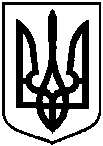 Проектоприлюднено «__»_________2019 р.Про припинення Управлінню капітального будівництва та дорожнього господарства Сумської міської ради права постійного користування земельною ділянкою за адресою: м. Суми,                                       вул. Прокоф’єва, 45